附件1：江门市财政局政府信息公开申请表【公民】受理人：                                       受理日期：江门市财政局政府信息公开申请表【法人组织】受理人：                                       受理日期：附件2：  政府信息公开信息处理费管理办法国办函〔2020〕109号各省、自治区、直辖市人民政府，国务院各部委、各直属机构：现将《政府信息公开信息处理费管理办法》印发给你们，请认真贯彻执行。国务院办公厅2020年11月17日政府信息公开信息处理费管理办法第一条 为了进一步规范政府信息公开法律关系，维护政府信息公开工作秩序，更好保障公众知情权，根据《中华人民共和国政府信息公开条例》有关规定，制定本办法。第二条 本办法所称信息处理费，是指为了有效调节政府信息公开申请行为、引导申请人合理行使权利，向申请公开政府信息超出一定数量或者频次范围的申请人收取的费用。第三条 信息处理费可以按件计收，也可以按量计收，均按照超额累进方式计算收费金额。行政机关对每件申请可以根据实际情况选择适用其中一种标准，但不得同时按照两种标准重复计算。第四条 按件计收适用于所有政府信息公开申请处理决定类型。申请人的一份政府信息公开申请包含多项内容的，行政机关可以按照“一事一申请”原则，以合理的最小单位拆分计算件数。按件计收执行下列收费标准：（一）同一申请人一个自然月内累计申请10件以下（含10件）的，不收费。（二）同一申请人一个自然月内累计申请11—30件（含30件）的部分：100元/件。（三）同一申请人一个自然月内累计申请31件以上的部分：以10件为一档，每增加一档，收费标准提高100元/件。第五条 按量计收适用于申请人要求以提供纸质件、发送电子邮件、复制电子数据等方式获取政府信息的情形。相关政府信息已经主动对外公开，行政机关依据《中华人民共和国政府信息公开条例》第三十六条第（一）项、第（二）项的规定告知申请人获取方式、途径等的，不适用按量计收。按量计收以单件政府信息公开申请为单位分别计算页数（A4及以下幅面纸张的单面为1页），对同一申请人提交的多件政府信息公开申请不累加计算页数。按量计收执行下列收费标准：（一）30页以下（含30页）的，不收费。（二）31—100页（含100页）的部分：10元/页。（三）101—200页（含200页）的部分：20元/页。（四）201页以上的部分：40元/页。第六条 行政机关依法决定收取信息处理费的，应当在政府信息公开申请处理期限内，按照申请人获取信息的途径向申请人发出收费通知，说明收费的依据、标准、数额、缴纳方式等。申请人应当在收到收费通知次日起20个工作日内缴纳费用，逾期未缴纳的视为放弃申请，行政机关不再处理该政府信息公开申请。政府信息公开申请处理期限从申请人完成缴费次日起重新计算。第七条 申请人对收取信息处理费的决定有异议的，不能单独就该决定申请行政复议或者提起行政诉讼，可以在缴费期满后，就行政机关不再处理其政府信息公开申请的行为，依据《中华人民共和国政府信息公开条例》第五十一条的规定，向上一级行政机关或者政府信息公开工作主管部门投诉、举报，或者依法申请行政复议、提起行政诉讼。法律、行政法规另有规定的，从其规定。第八条 行政机关收取的信息处理费属于行政事业性收费，按照政府非税收入和国库集中收缴管理有关规定纳入一般公共预算管理，及时足额缴入同级国库。具体收缴方式按照同级政府财政部门有关规定执行。第九条 行政机关收取信息处理费，应当按照财务隶属关系分别使用财政部或者省、自治区、直辖市财政部门统一监（印）制的财政票据。第十条 价格、财政、审计部门依据各自职责，加强对信息处理费收取行为的监管。第十一条 政府信息公开工作主管部门应当加强监督指导，及时处理申请人提出的投诉、举报，严肃纠正违法或者不当行为。信息处理费收取情况，要按照全国政府信息公开工作主管部门规定的格式统计汇总，并纳入政府信息公开工作年度报告，接受社会监督。第十二条 本办法由全国政府信息公开工作主管部门、国务院价格主管部门、国务院财政部门依据各自职责负责解释。第十三条 本办法自2021年1月1日起施行。附件3：缴款通知书4407002200XXXXXXXXX江门市非税收入缴款通知书缴款识别码: 4407002200XXXXXXXXX经办人：附件4：江门市财政局处理政府信息公开申请流程图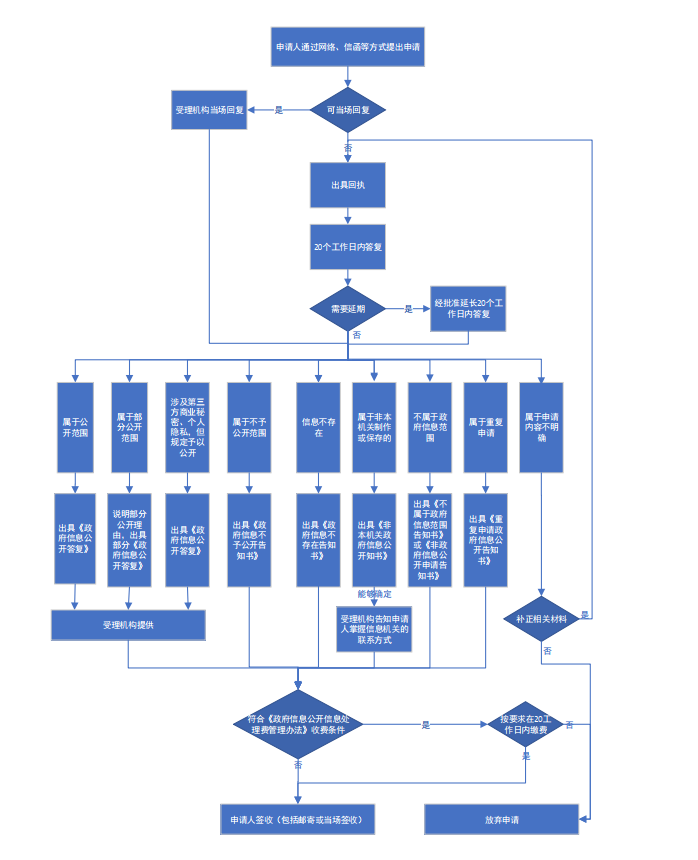 申 请 人 信 息公民姓  名电子邮箱电子邮箱申 请 人 信 息公民身份证号码邮政编码邮政编码申 请 人 信 息公民通信地址申 请 人 信 息公民手机号码其它号码所  需  政  府  信  息  情  况所需的政府信息所需的政府信息文件名称文号所  需  政  府  信  息  情  况所需的政府信息所需的政府信息或者其他特征性描述：或者其他特征性描述：或者其他特征性描述：或者其他特征性描述：或者其他特征性描述：或者其他特征性描述：所  需  政  府  信  息  情  况提供政府信息的指定方式（单选）提供政府信息的指定方式（单选）纸质   □ 电子邮件纸质   □ 电子邮件纸质   □ 电子邮件纸质   □ 电子邮件纸质   □ 电子邮件纸质   □ 电子邮件所  需  政  府  信  息  情  况获取政府信息的途径（单选）获取政府信息的途径（单选）邮寄     □ 网上获取     □ 自行领取     □ 当场查阅、抄录邮寄     □ 网上获取     □ 自行领取     □ 当场查阅、抄录邮寄     □ 网上获取     □ 自行领取     □ 当场查阅、抄录邮寄     □ 网上获取     □ 自行领取     □ 当场查阅、抄录邮寄     □ 网上获取     □ 自行领取     □ 当场查阅、抄录邮寄     □ 网上获取     □ 自行领取     □ 当场查阅、抄录备注1、公民提交申请时必须提交身份证复印件，否则不予受理。2、根据《政府信息公开信息处理费管理办法》（国办函〔2020〕109号）相关规定：申请公开政府信息超出一定数量或者频次范围的，本单位将向申请人收取一定的费用；请申请人根据本单位开具的《非税收入缴款通知书》，到相关银行进行转账缴费，或在“非税缴费”微信公众号缴纳相应的费用（可取电子缴费凭证）。1、公民提交申请时必须提交身份证复印件，否则不予受理。2、根据《政府信息公开信息处理费管理办法》（国办函〔2020〕109号）相关规定：申请公开政府信息超出一定数量或者频次范围的，本单位将向申请人收取一定的费用；请申请人根据本单位开具的《非税收入缴款通知书》，到相关银行进行转账缴费，或在“非税缴费”微信公众号缴纳相应的费用（可取电子缴费凭证）。1、公民提交申请时必须提交身份证复印件，否则不予受理。2、根据《政府信息公开信息处理费管理办法》（国办函〔2020〕109号）相关规定：申请公开政府信息超出一定数量或者频次范围的，本单位将向申请人收取一定的费用；请申请人根据本单位开具的《非税收入缴款通知书》，到相关银行进行转账缴费，或在“非税缴费”微信公众号缴纳相应的费用（可取电子缴费凭证）。1、公民提交申请时必须提交身份证复印件，否则不予受理。2、根据《政府信息公开信息处理费管理办法》（国办函〔2020〕109号）相关规定：申请公开政府信息超出一定数量或者频次范围的，本单位将向申请人收取一定的费用；请申请人根据本单位开具的《非税收入缴款通知书》，到相关银行进行转账缴费，或在“非税缴费”微信公众号缴纳相应的费用（可取电子缴费凭证）。1、公民提交申请时必须提交身份证复印件，否则不予受理。2、根据《政府信息公开信息处理费管理办法》（国办函〔2020〕109号）相关规定：申请公开政府信息超出一定数量或者频次范围的，本单位将向申请人收取一定的费用；请申请人根据本单位开具的《非税收入缴款通知书》，到相关银行进行转账缴费，或在“非税缴费”微信公众号缴纳相应的费用（可取电子缴费凭证）。1、公民提交申请时必须提交身份证复印件，否则不予受理。2、根据《政府信息公开信息处理费管理办法》（国办函〔2020〕109号）相关规定：申请公开政府信息超出一定数量或者频次范围的，本单位将向申请人收取一定的费用；请申请人根据本单位开具的《非税收入缴款通知书》，到相关银行进行转账缴费，或在“非税缴费”微信公众号缴纳相应的费用（可取电子缴费凭证）。1、公民提交申请时必须提交身份证复印件，否则不予受理。2、根据《政府信息公开信息处理费管理办法》（国办函〔2020〕109号）相关规定：申请公开政府信息超出一定数量或者频次范围的，本单位将向申请人收取一定的费用；请申请人根据本单位开具的《非税收入缴款通知书》，到相关银行进行转账缴费，或在“非税缴费”微信公众号缴纳相应的费用（可取电子缴费凭证）。1、公民提交申请时必须提交身份证复印件，否则不予受理。2、根据《政府信息公开信息处理费管理办法》（国办函〔2020〕109号）相关规定：申请公开政府信息超出一定数量或者频次范围的，本单位将向申请人收取一定的费用；请申请人根据本单位开具的《非税收入缴款通知书》，到相关银行进行转账缴费，或在“非税缴费”微信公众号缴纳相应的费用（可取电子缴费凭证）。申 请 人 信 息法人或者其他组织单位名称法人代表法人代表申 请 人 信 息法人或者其他组织联系人邮政编码邮政编码申 请 人 信 息法人或者其他组织通信地址申 请 人 信 息法人或者其他组织联系电话电子邮箱电子邮箱所  需  政  府  信  息  情  况所需的政府信息所需的政府信息文件名称文号文号所  需  政  府  信  息  情  况所需的政府信息所需的政府信息或者其他特征性描述：或者其他特征性描述：或者其他特征性描述：或者其他特征性描述：或者其他特征性描述：或者其他特征性描述：所  需  政  府  信  息  情  况提供政府信息的指定方式（单选）提供政府信息的指定方式（单选）纸质   □ 电子邮件纸质   □ 电子邮件纸质   □ 电子邮件纸质   □ 电子邮件纸质   □ 电子邮件纸质   □ 电子邮件所  需  政  府  信  息  情  况获取政府信息的途径（单选）获取政府信息的途径（单选）邮寄      □ 网上获取      □ 自行领取      □ 当场查阅、抄录邮寄      □ 网上获取      □ 自行领取      □ 当场查阅、抄录邮寄      □ 网上获取      □ 自行领取      □ 当场查阅、抄录邮寄      □ 网上获取      □ 自行领取      □ 当场查阅、抄录邮寄      □ 网上获取      □ 自行领取      □ 当场查阅、抄录邮寄      □ 网上获取      □ 自行领取      □ 当场查阅、抄录备注1、法人或者其他组织提交申请时必须提交统一社会信用代码证复印件，否则不予受理。2、根据《政府信息公开信息处理费管理办法》（国办函〔2020〕109号）相关规定：申请公开政府信息超出一定数量或者频次范围的，本单位将向申请人收取一定的费用；请申请人根据本单位开具的《非税收入缴款通知书》，到相关银行进行转账缴费，或在“非税缴费”微信公众号缴纳相应的费用（可取电子缴费凭证）。1、法人或者其他组织提交申请时必须提交统一社会信用代码证复印件，否则不予受理。2、根据《政府信息公开信息处理费管理办法》（国办函〔2020〕109号）相关规定：申请公开政府信息超出一定数量或者频次范围的，本单位将向申请人收取一定的费用；请申请人根据本单位开具的《非税收入缴款通知书》，到相关银行进行转账缴费，或在“非税缴费”微信公众号缴纳相应的费用（可取电子缴费凭证）。1、法人或者其他组织提交申请时必须提交统一社会信用代码证复印件，否则不予受理。2、根据《政府信息公开信息处理费管理办法》（国办函〔2020〕109号）相关规定：申请公开政府信息超出一定数量或者频次范围的，本单位将向申请人收取一定的费用；请申请人根据本单位开具的《非税收入缴款通知书》，到相关银行进行转账缴费，或在“非税缴费”微信公众号缴纳相应的费用（可取电子缴费凭证）。1、法人或者其他组织提交申请时必须提交统一社会信用代码证复印件，否则不予受理。2、根据《政府信息公开信息处理费管理办法》（国办函〔2020〕109号）相关规定：申请公开政府信息超出一定数量或者频次范围的，本单位将向申请人收取一定的费用；请申请人根据本单位开具的《非税收入缴款通知书》，到相关银行进行转账缴费，或在“非税缴费”微信公众号缴纳相应的费用（可取电子缴费凭证）。1、法人或者其他组织提交申请时必须提交统一社会信用代码证复印件，否则不予受理。2、根据《政府信息公开信息处理费管理办法》（国办函〔2020〕109号）相关规定：申请公开政府信息超出一定数量或者频次范围的，本单位将向申请人收取一定的费用；请申请人根据本单位开具的《非税收入缴款通知书》，到相关银行进行转账缴费，或在“非税缴费”微信公众号缴纳相应的费用（可取电子缴费凭证）。1、法人或者其他组织提交申请时必须提交统一社会信用代码证复印件，否则不予受理。2、根据《政府信息公开信息处理费管理办法》（国办函〔2020〕109号）相关规定：申请公开政府信息超出一定数量或者频次范围的，本单位将向申请人收取一定的费用；请申请人根据本单位开具的《非税收入缴款通知书》，到相关银行进行转账缴费，或在“非税缴费”微信公众号缴纳相应的费用（可取电子缴费凭证）。1、法人或者其他组织提交申请时必须提交统一社会信用代码证复印件，否则不予受理。2、根据《政府信息公开信息处理费管理办法》（国办函〔2020〕109号）相关规定：申请公开政府信息超出一定数量或者频次范围的，本单位将向申请人收取一定的费用；请申请人根据本单位开具的《非税收入缴款通知书》，到相关银行进行转账缴费，或在“非税缴费”微信公众号缴纳相应的费用（可取电子缴费凭证）。1、法人或者其他组织提交申请时必须提交统一社会信用代码证复印件，否则不予受理。2、根据《政府信息公开信息处理费管理办法》（国办函〔2020〕109号）相关规定：申请公开政府信息超出一定数量或者频次范围的，本单位将向申请人收取一定的费用；请申请人根据本单位开具的《非税收入缴款通知书》，到相关银行进行转账缴费，或在“非税缴费”微信公众号缴纳相应的费用（可取电子缴费凭证）。缴款单位/个人缴款单位/个人微信/支付宝“扫一扫”缴款→微信/支付宝“扫一扫”缴款→执收单位名称执收单位名称微信/支付宝“扫一扫”缴款→微信/支付宝“扫一扫”缴款→执收单位编码执收单位编码行政区划编码微信/支付宝“扫一扫”缴款→微信/支付宝“扫一扫”缴款→号码校验码号码校验码全书校验码微信/支付宝“扫一扫”缴款→微信/支付宝“扫一扫”缴款→开单日期开单日期限缴日期微信/支付宝“扫一扫”缴款→微信/支付宝“扫一扫”缴款→序号收费项目编码收费项目编码缴款项目名称缴款项目名称缴款项目名称收费标准数量减免金额金额小计 1103043050100103043050100依申请政府公开信息收费依申请政府公开信息收费依申请政府公开信息收费应收金额应收金额滞纳金计算滞纳金计算起计天数起计天数滞纳金率滞纳金率0.00%滞纳金上限本金0.00%减免原因备注信息1、代收银行咨询电话：农业银行：0750-3287620，建设银行:0750-3298354、0750-3500108，中国银行:0750-3163356、0750-3163221，邮政储蓄银行：0750-3981226，广发银行：0750-3288635，工商银行：0750-3169928、0750-3393983，江门农商银行：0750-6326676；中信银行：0750-3939032；兴业银行：0750-3939519；光大银行：0750-8252712。如遇银行拒收，缴款人可直接拨打上述电话投诉或请银行柜台人员拨打上述电话进行咨询。 2、需转账缴款时，本缴款通知书必须随转账凭证一并交换至收款银行。 3、采用转账方式缴款的，转账时需备注执收单位编码和通知书编码；转账后请及时开具财政票据，未开具的视为未缴款。1、代收银行咨询电话：农业银行：0750-3287620，建设银行:0750-3298354、0750-3500108，中国银行:0750-3163356、0750-3163221，邮政储蓄银行：0750-3981226，广发银行：0750-3288635，工商银行：0750-3169928、0750-3393983，江门农商银行：0750-6326676；中信银行：0750-3939032；兴业银行：0750-3939519；光大银行：0750-8252712。如遇银行拒收，缴款人可直接拨打上述电话投诉或请银行柜台人员拨打上述电话进行咨询。 2、需转账缴款时，本缴款通知书必须随转账凭证一并交换至收款银行。 3、采用转账方式缴款的，转账时需备注执收单位编码和通知书编码；转账后请及时开具财政票据，未开具的视为未缴款。1、代收银行咨询电话：农业银行：0750-3287620，建设银行:0750-3298354、0750-3500108，中国银行:0750-3163356、0750-3163221，邮政储蓄银行：0750-3981226，广发银行：0750-3288635，工商银行：0750-3169928、0750-3393983，江门农商银行：0750-6326676；中信银行：0750-3939032；兴业银行：0750-3939519；光大银行：0750-8252712。如遇银行拒收，缴款人可直接拨打上述电话投诉或请银行柜台人员拨打上述电话进行咨询。 2、需转账缴款时，本缴款通知书必须随转账凭证一并交换至收款银行。 3、采用转账方式缴款的，转账时需备注执收单位编码和通知书编码；转账后请及时开具财政票据，未开具的视为未缴款。1、代收银行咨询电话：农业银行：0750-3287620，建设银行:0750-3298354、0750-3500108，中国银行:0750-3163356、0750-3163221，邮政储蓄银行：0750-3981226，广发银行：0750-3288635，工商银行：0750-3169928、0750-3393983，江门农商银行：0750-6326676；中信银行：0750-3939032；兴业银行：0750-3939519；光大银行：0750-8252712。如遇银行拒收，缴款人可直接拨打上述电话投诉或请银行柜台人员拨打上述电话进行咨询。 2、需转账缴款时，本缴款通知书必须随转账凭证一并交换至收款银行。 3、采用转账方式缴款的，转账时需备注执收单位编码和通知书编码；转账后请及时开具财政票据，未开具的视为未缴款。1、代收银行咨询电话：农业银行：0750-3287620，建设银行:0750-3298354、0750-3500108，中国银行:0750-3163356、0750-3163221，邮政储蓄银行：0750-3981226，广发银行：0750-3288635，工商银行：0750-3169928、0750-3393983，江门农商银行：0750-6326676；中信银行：0750-3939032；兴业银行：0750-3939519；光大银行：0750-8252712。如遇银行拒收，缴款人可直接拨打上述电话投诉或请银行柜台人员拨打上述电话进行咨询。 2、需转账缴款时，本缴款通知书必须随转账凭证一并交换至收款银行。 3、采用转账方式缴款的，转账时需备注执收单位编码和通知书编码；转账后请及时开具财政票据，未开具的视为未缴款。1、代收银行咨询电话：农业银行：0750-3287620，建设银行:0750-3298354、0750-3500108，中国银行:0750-3163356、0750-3163221，邮政储蓄银行：0750-3981226，广发银行：0750-3288635，工商银行：0750-3169928、0750-3393983，江门农商银行：0750-6326676；中信银行：0750-3939032；兴业银行：0750-3939519；光大银行：0750-8252712。如遇银行拒收，缴款人可直接拨打上述电话投诉或请银行柜台人员拨打上述电话进行咨询。 2、需转账缴款时，本缴款通知书必须随转账凭证一并交换至收款银行。 3、采用转账方式缴款的，转账时需备注执收单位编码和通知书编码；转账后请及时开具财政票据，未开具的视为未缴款。1、代收银行咨询电话：农业银行：0750-3287620，建设银行:0750-3298354、0750-3500108，中国银行:0750-3163356、0750-3163221，邮政储蓄银行：0750-3981226，广发银行：0750-3288635，工商银行：0750-3169928、0750-3393983，江门农商银行：0750-6326676；中信银行：0750-3939032；兴业银行：0750-3939519；光大银行：0750-8252712。如遇银行拒收，缴款人可直接拨打上述电话投诉或请银行柜台人员拨打上述电话进行咨询。 2、需转账缴款时，本缴款通知书必须随转账凭证一并交换至收款银行。 3、采用转账方式缴款的，转账时需备注执收单位编码和通知书编码；转账后请及时开具财政票据，未开具的视为未缴款。1、代收银行咨询电话：农业银行：0750-3287620，建设银行:0750-3298354、0750-3500108，中国银行:0750-3163356、0750-3163221，邮政储蓄银行：0750-3981226，广发银行：0750-3288635，工商银行：0750-3169928、0750-3393983，江门农商银行：0750-6326676；中信银行：0750-3939032；兴业银行：0750-3939519；光大银行：0750-8252712。如遇银行拒收，缴款人可直接拨打上述电话投诉或请银行柜台人员拨打上述电话进行咨询。 2、需转账缴款时，本缴款通知书必须随转账凭证一并交换至收款银行。 3、采用转账方式缴款的，转账时需备注执收单位编码和通知书编码；转账后请及时开具财政票据，未开具的视为未缴款。1、代收银行咨询电话：农业银行：0750-3287620，建设银行:0750-3298354、0750-3500108，中国银行:0750-3163356、0750-3163221，邮政储蓄银行：0750-3981226，广发银行：0750-3288635，工商银行：0750-3169928、0750-3393983，江门农商银行：0750-6326676；中信银行：0750-3939032；兴业银行：0750-3939519；光大银行：0750-8252712。如遇银行拒收，缴款人可直接拨打上述电话投诉或请银行柜台人员拨打上述电话进行咨询。 2、需转账缴款时，本缴款通知书必须随转账凭证一并交换至收款银行。 3、采用转账方式缴款的，转账时需备注执收单位编码和通知书编码；转账后请及时开具财政票据，未开具的视为未缴款。1、代收银行咨询电话：农业银行：0750-3287620，建设银行:0750-3298354、0750-3500108，中国银行:0750-3163356、0750-3163221，邮政储蓄银行：0750-3981226，广发银行：0750-3288635，工商银行：0750-3169928、0750-3393983，江门农商银行：0750-6326676；中信银行：0750-3939032；兴业银行：0750-3939519；光大银行：0750-8252712。如遇银行拒收，缴款人可直接拨打上述电话投诉或请银行柜台人员拨打上述电话进行咨询。 2、需转账缴款时，本缴款通知书必须随转账凭证一并交换至收款银行。 3、采用转账方式缴款的，转账时需备注执收单位编码和通知书编码；转账后请及时开具财政票据，未开具的视为未缴款。